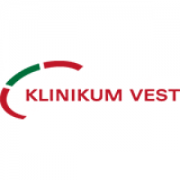 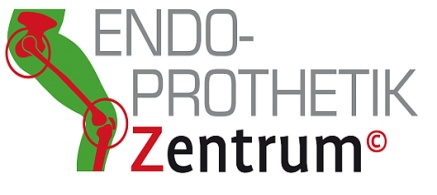 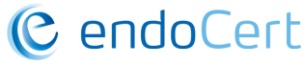 Ihr Ablaufplan bei einer Rotatorenmanschetten- oder Gelenkslippen-Naht Liebe Patientin, lieber PatientBei Ihnen wurde vor kurzer Zeit eine Rotatorenmanschetten- oder Gelenkslippen-Naht durchgeführt. Dieser Ablaufplan soll Ihnen einen Überblick über die Zeit nach der Operation und die notwendigen Behandlungsschritte danach geben.Bei Fragen zögern Sie nicht uns auch direkt anzusprechen.Wir wünschen Ihnen gute BesserungIhr Team der Orthopädie1. postoperativer Tag bis zur 3. Woche: Tragen der Abduktions-Schiene (RM-Naht) o. Innenrotations-Schiene (Gelenkslippen-Naht) - Tag und Nacht- Bewegungsausmaß:   - RM-Naht:		Anteversion/Abduktion/Außenrotation: 60-60-10°   - Gelenkslippen-Naht: Anteversion/Abduktion/Außenrotation: 60-60-0°Physikalische Therapie – Reizstrom, Ultraschall-BestrahlungPassive Bewegungsschiene mit oben angegebenen Bewegungsausmaß4. – 6. Woche:Tragen der Abduktions-Schiene (RM-Naht) o. Innenrotations-Schiene (Gelenkslippen-Naht) - Tag und Nacht- Bewegungsausmaß:   - RM-Naht:		Anteversion/Abduktion/Außenrotation: 90-90-20°   - Gelenkslippen-Naht: Anteversion/Abduktion/Außenrotation: 60-60-0°sonst wie innerhalb der ersten drei Wochen Ende der sechsten Woche – Möglichkeit der Wiedervorstellung in der orthopädischer Ambulanz (02365-90 2501) 7. – 12. Woche:Tragen der Abduktions- Schiene (RM-Naht) o. Innenrotations-Schiene (Gelenkslippen-Naht) - zunächst zur Unterstützung mit vollem Bewegungsausmaß - im Verlauf langsam abtrainierenBeginn aktiver Bewegungsübungen und schrittweises Erweitern des Bewegungsumfanges des operierten Schultergelenkes.Aufarbeiten muskulärer Dysbalancen und propriozeptives Trainingamb. Reha - Maßnahme mit Muskelaufbau und Krankengymnastik möglich 